一、单选题1. 两个变量的Pearson相关系数为0.03，则这两个变量间可视为(  )　　A.低度线性相关 　　B.无线性相关关系　　C.高度线性相关 　　D.中度线性相关　　2. 抽样随机性造成的用样本统计量估计总体参数时出现的误差(   )　　A.抽样框误差   　　B.计量误差　　C.无回答误差       D.抽样误差3.某校高三年级学生共l000人参加考试，将1000份试卷编好号码后，从中随机抽取30份计算平均成绩，此种抽样方法为（ ）。　　A.简单随机抽样   B.系统抽样　　C.分层抽样      D.整群抽样4.一元回归模型和多元回归模型的划分依据是(  )。A.模型的数量    B.样本量C.因变量数量    D.自变量数量5. “常住人口城镇化率”指标的时间序列属于(   )　　A.相对数时间序列  　　B.时点序列　　C.平均数时间序列　　D.时期序列　 6.我国2013~2019年期间普通高校数的时间序列如下:　　       年份       2013   2014   2015   2016   2017   2018　　年底普通高校数(所) 2491   2529   2560   2596   2631   2663　　按照时间系列的分类，该时间序列属于(  )。　　A.相对数时间序列　　B.时期序列C时点序列D.平均数时间序列7. 2014年某企业员工的工龄和月平均工资的散点图如下：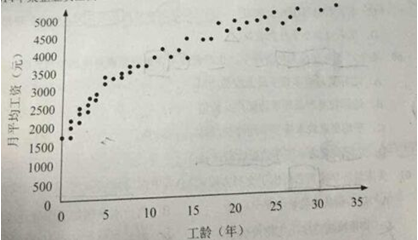 根据以上散点图，工龄和月平均工资两个变量的相关关系是（   ）A． 正相关、线性相关B． 负相关、线性相关C． 正相关、非线性相关D．负相关、非线性相关8.某超市2013年6月某商品的库存记录见下表，该商品的6月平均日库存量是(  　)台。　　日期         1~9日   10~15日   16~27日  28~30日库存量(台)         50        60         40        50　A.48　　B.40　　C.45　　D.509.利用财务会计、统计及其他有关资料并通过对这些资料进行整理、计算、对比和分析，产生一系列新的信息，服务于企业加强内部经营管理、加强决策控制、提高经济效益的需要的一套信息处理系统，称为(  )。A.管理会计     B.预算会计C.政府会计     D.责任会计10.企业在日常经营中发生的，会导致所有者权益减少的，与向所有者分配利润无关的，经济利益的总流出，在会计上称为(  )。A.负债    B.损失C.费用    D.支出11. 属于所有者权益的是(   )　　A.盈余公积   　　B.存货　　C.预收账款   　　D.预付账款　12.预计在一个正常营业周期中清偿的债务是(  )。　　A.流动负债　　 B.在建工程　　C非流动负债   D.流动资产13. 某企业2008年末资产负债反映的资产总额为840万元、负债总额为552万元，利润表反映利润总额为300万元，那么该企业2008年末所在者权益是(  )万元。A.288  B.588   C.540   D.252　二、多选题1. 关于相关关系的说法，正确的有(  )A.完全相关是指一个变量的取值变化完全由另一个变量的取值变化所确定B.相关关系等同于因果关系C.正相关是指一个变量的取值随着另一个变量的取值增大而增大D.不相关是指两个变量的取值变化彼此互不影响E.相关关系等同于函数关系2.下列抽样调查方法中,属于非概率抽样的有(  )　　A.配额抽样   　　B.等距抽样　　C.自愿样本   　　D.简单随机抽样　　E.分层抽样3.关于样本量的说法，正确的有(  )。A.调查误差越小所需的样本量越大     B.总体方差越小所需的样本量越小C.总体规模越大样本量要同比例增大    D.经费越少样本量越小E.无回答率越高需要抽取的样本量越大4. 关于增长量与平均增长量的说法正确的有(  )。　　A.平均增长量是时间序列中累计增长量的序时平均数　　B.累计增长量是报告期水平与某一固定时期水平(通常是时间序列最初水平)之差　　C.增长量是报告期发展水平与基期发展水平之差　　D.增长量可分为逐期增长量和累计增长量　　E.逐期增长量是报告期水平与前一期水平之差　5. 反映一定时期企业经营成果的会计要素有(  )A.收入 B.费用  C.投资 D.利润 E.所有者权益